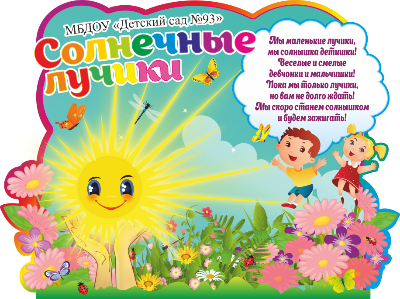 Муниципальное бюджетное дошкольное образовательное учреждение«Детский сад № 93 общеразвивающего вида                                г. Владивостока»ПАСПОРТ ГРУППЫмладшая группаобщеразвивающей направленности «ПЧЁЛКИ»   (3-4 года)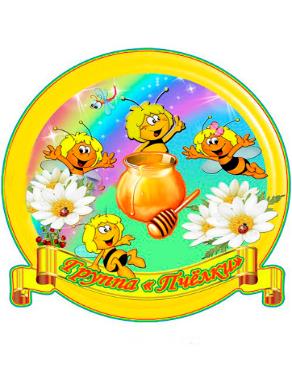 Г. Владивосток, 2021 г.Нормативно - правовая и методическая базапостроения развивающей предметно - пространственной среды группы.1.Инновационная программа дошкольного образования «От рождения до школы» под ред. Вераксы Н., Комаровой Т., Дорофеевой Э.,6 изд., 2021.2.Федеральный закон "Об образовании в Российской Федерации" от 29.12.2012 N  273-ФЗ.3.Федеральный государственный образовательный стандарт дошкольного образования (Приказ Министерства образования и науки Российской Федерации  от 17 октября 2013 г.               N 1155).4.Санитарные правила 2.43648 – 20 от 28.09.2020 г. « Санитарно- эпидемиологические требования к организациям воспитания и обучения, отдыха и оздоровления детей и молодежи».                       5. Конвенция о правах ребенка.6. Концепции построения развивающей среды для организации жизни детей  и взрослых                    в системе дошкольного образования, разработанной коллективом авторов под руководством В.А. Петровского.7. Концепция содержания непрерывного образования (дошкольное и начальное звено), утверждённая координационным советом по общему образованию Минобрнауки России                  от 17.06.2003 года.8.Методические рекомендации по предметно-пространственной развивающей среде (ФИРО).9.Письмо Министерства образования и науки Российской Федерации   от 28 февраля 2014 г. №08-249 (комментарии к ФГОС дошкольного образования).10.Письмо Минобрнауки РФ и Департамента государственной политики                                    в сфере общего образования от 13 января 2014 года N 08-10.11.Письмо Минобрнауки России от 17.05.1995 № 61/19-12                                                            «О психолого-педагогических требованиях к играм и игрушкам в современных условиях» (вместе с «Порядком проведения психолого-педагогической экспертизы детских игр                                     и игрушек», «Методическими указаниями для работников дошкольных образовательных учреждений «О психолого-педагогической ценности игр   и игрушек»).12.Приказ Минобрнауки России от 26.06.2000 № 1917 «Об экспертизе настольных, компьютерных и иных игр, игрушек и игровых сооружений для детей» и др.Требования к играм, игрушкам, дидактическим материалам, книгам.1.В качестве ориентиров для подбора игр, игрушек, дидактического материала, издательской продукции (далее - игрушки и оборудование) выступают общие закономерности развития ребенка на каждом возрастном этапе.2.Подбор оборудования осуществляется для тех видов деятельности ребенка, которые                      в наибольшей степени способствуют решению развивающих задач, на уровне дошкольного образования (игровая, продуктивная, познавательно-исследовательская, коммуникативная, трудовая, музыкально-художественная деятельности, восприятие художественной литературы), а также с целью активизации двигательной активности ребенка.3.Оборудование должно отвечать санитарно-эпидемиологическим правилам                               и нормативам, гигиеническим, педагогическим и эстетическим требованиям.4.При подборе оборудования и определении его количества учитываются условия образовательного учреждения: количество воспитанников в группе, площадь групповой комнаты и подсобных помещений.5.Подбор оборудования осуществляется исходя из того, что при реализации основной общеобразовательной программы дошкольного образования основной формой работы                        с детьми и ведущей деятельностью для них является игра.6.Оборудование для продуктивной деятельности представлено оборудованием для изобразительной деятельности и конструирования и оборудованием общего назначения: набор оборудования для изобразительной деятельности включает материалы для рисования, лепки и аппликации; оборудование для конструирования включает строительный материал, детали конструкторов разных видов, бумагу разных цветов                     и фактуры, а также природные                              и бросовые материалы.7.Оборудование для познавательно-исследовательской деятельности включает объекты для исследования в реальном действии и образно-символический материал: оборудование, относящееся к объектам для исследования в реальном времени, включает различные материалы для сенсорного развития. Данная группа материалов включает и природные объекты, в процессе действий, с которыми дети знакомятся с их свойствами и учатся различным способам их упорядочивания; группа образно-символического оборудования представлена специальными наглядными пособиями, репрезентирующими детям мир вещей    и событий.8. Материалы и оборудование для двигательной активности включают оборудование для ходьбы, бега и равновесия; для прыжков; для катания, бросания и ловли; для ползания                     и лазания; для общеразвивающих упражнений.9. Требования к игрушкам для детей дошкольного возраста.Игрушки для детей дошкольного возраста должны соответствовать техническому регламенту о безопасности продукции, предназначенной для детей и подростков. Наиболее педагогически ценными являются игрушки, обладающие следующими качествами:Полифункциональность: - игрушки могут быть гибко использованы в соответствии   с замыслом ребенка, сюжетом игры в разных функциях, способствуя развитию творчества, воображения, знаковой символической функции мышления и возможностью применения игрушки в совместной деятельности;- игрушка должна быть пригодна к использованию одновременно группой воспитанников     (в том числе с участием взрослого, как играющего партнера) и инициировать совместные действия - коллективные постройки, совместные игры;- обладать определенными дидактическими свойствами: такого рода игрушки несут в себе способы обучения ребенка конструированию, ознакомлению с цветом и формой.Принадлежностью к изделиям художественных промыслов: эти игрушки являются средством художественно-эстетического развития ребенка, приобщают его к миру искусства и знакомят его с народным художественным творчеством.Принципы предметно – пространственной развивающей среды.1.Насыщенность среды, которая должна соответствовать возрастным особенностям детей  и содержанию Программы.2.Трансформируемость пространства, которая предполагает возможность изменений предметно-пространственной среды, в зависимости  от образовательной ситуации, в том числе от меняющихся интересов  и возможностей детей.3.Полифункциональность материалов, которая предполагает возможность разнообразного использования различных составляющих предметной среды.4.Вариативность среды, которая предполагает наличие в группе различных пространств (для игры, конструирования, уединения и пр.), периодическую сменяемость игрового материала, появление новых материалов, стимулирующих игровую, двигательную, познавательную и исследовательскую активность детей.5.Доступность среды, которая предполагает доступность для воспитанников, всего помещения группы, где осуществляется образовательный процесс; свободный доступ воспитанников к играм, игрушкам, материалам, пособиям, обеспечивающим все основные виды детской активности.6.Безопасность предметно-пространственной среды предполагает соответствие всех ее элементов требованиям по обеспечению надежности и безопасности их использования.Учитывая, что игра является ведущей деятельностью ребенка, развитию игровой деятельности дошкольников в нашей группе уделяется особое внимание.Способности к анализу и синтезу, к выводам и обобщениям формируютсяу детей в разных ситуациях. Пространственная среда организована таким образом.                         Что предоставляет детям возможность и для самостоятельного изучения окружающих предметов. Дети самостоятельно подбирают обстановку, облагораживают ее, внося свой посильный труд.Персонал группы:	Сведения о детях:   девочки - 11 человек;  мальчики - 11  человек.РЕЖИМ ДНЯмладшая группа общеразвивающей направленности (3-4 года) (в холодный период года)Расписание непрерывной образовательной деятельностимладшей группы общеразвивающей направленности(3-4 года)(утренняя гимнастика (ежедневно) 8.00 - 8.05 (в группе)Примечание:Чтение художественной литературы – ежедневно.Игровая деятельность, самостоятельная игра – ежедневно.Прогулки – ежедневно, 2 раза в день.Кружковая работа – 2 пол. дня.Развлечение (музыкально, физкультурное).                                         Группа находится на 1 этаже и состоит из 5 помещений:Приемная (раздевалка).Туалетная комната.Игровая комната.Спальная комната.Буфет.В младшей группе выделены следующие уголки детской деятельности:Уголок конструирования  «Маленькие строители».Уголок краеведения.Уголок по правилам дорожного движения « Светофорчик».Уголок художественного творчества «  Веселые ладошки».Уголок дидактических игр « Развивайка».Сенсорно – математический уголок « Давай посчитаем».Книжный уголок  « В гостях у книжки».Музыкальный уголок « До, ре, ми». Театральный уголок « По страницам сказок».Уголок уединения.Спортивный уголок « Здоровичок».Уголок сюжетно-ролевых игр (магазин «Кроха», кухня « Поварята», больница «Айболит», парикмахерская «Кудряшка».Природно – экологический уголок  «Наш мир».Содержание воспитательного-образовательного процесса                          (в рамках реализации ФГОС ДО)Содержание Программы обеспечивает развитие личности, мотивации и способностей детей в различных видах деятельности и охватывает следующие образовательные области: - социально-коммуникативное развитие;- познавательное развитие;- речевое развитие;- художественно - эстетическое развитие;- физическое развитие. Приемная комната ( раздевалка):Цель:Формирование единого образовательного пространства с семьями воспитанников через организацию информационно-коммуникативной среды.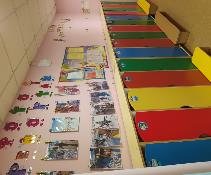 Задачи: - Установление тесной взаимосвязи детского сада и семьи                      в вопросах обучения.                           -  Воспитания и развития детей дошкольного возраста. - Осуществление педагогического просвещения родителей                     в вопросах образовательной деятельности. - Оказание консультационной помощи семье и обучение детейнавыкам самообслуживания.Оснащение приемной комнаты:1. Индивидуальные кабинки для хранения одежды детей – 25 шт.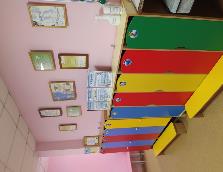 2. Скамейки - 5 шт.3. Информационный стенд для родителей – 2 шт.4. Папки-передвижки – 3 шт.5. Стенд «Поздравлений»6. Стенд «Наше творчество» - 2 шт.7. Стенд «Фоторепортаж» (фото воспитанников) – 1 шт.8. Зеркало – 1шт.9. Стол – 2 шт.10. Стул – 3 шт.Туалетная комната « В гостях у Мойдодыра»Цель и задачи:Воспитание у детей культурно-гигиенических навыков и самостоятельности через формирование у детей стремление к самостоятельности при осуществлении процессов личной гигиены, воспитание опрятности, привычки следить за своим внешним видом.Обеспечение: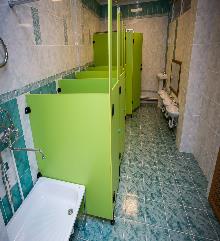 1. Унитаз – 5 шт.2. Раковины – 6 шт.3. Зеркало – 2 шт.4. Шкафчики секционные для полотенец - 25 шт.5. Душ-поддон - 1 шт.6. Шкаф для хозяйственного инвентаря - 1 шт.7. Сушильный шкаф – 1 шт.Групповая комнатаЦель:	Обеспечение условий комфортного проживания детьми дошкольного возраста                              и приобщение к социализации в обществе с учетом всех принципов построения развивающей	предметно-пространственной среды.Обеспечение: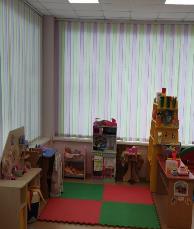 1. Стол обеденный для детей – 8 шт.2. Стулья детские - 25 шт.,3. Шкаф  для дидактических материалов, наглядных пособий, учебных принадлежностей - 1 шт.4. Стол письменный для воспитателя – 1 шт.5. Стул взрослый – 2 шт.6. Полочки настенные - 1 шт.7. Доска демонстрационная магнитная -1шт.8. Детская мебель « Парикмахерская» - 2 шт.9. Детская мебель « Больница» - 3 шт.10. Детская мебель « Кухня» - 2 шт.11.  Уголок природы – 2шт.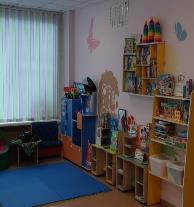 12. Детская мебель « Магазин» - 1 шт.13. Детская мебель « ПДД», « ПБ» -2 шт.14. Детская мебель « Патриотический уголок» - 1шт.15. Детская мебель « Книжный уголок» - 2шт.16. Детская мебель « Дидактические игры» - 1 шт.17. Диван « Арбуз» - 1 шт.18. Стеллаж под игрушки – 1 шт.19. Детская мебель « Физкультурный уголок» - 1 шт.20. Детская мебель « Театральный и музыкальный уголок».СпальняЦель:Обеспечение полноценного сна и отдыха детей. Проведение закаливающие и релаксационных мероприятий.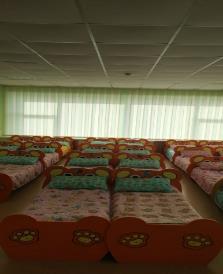 Обеспечение:1. Кровать детская – 26 шт.2. Шкаф для пособий – 2 шт.3. Шкаф для верхней одежды – 1 шт.Буфет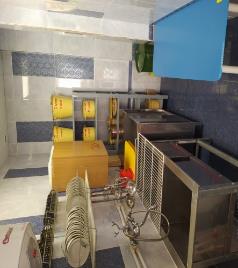 Цель: Осуществление режимных моментов                             (хранение и мытье посуды).Обеспечение:1. Раковина металлическая для мытья посуды – 2 шт.2. Сушилка для посуды – 2 шт.3. Шкаф для хранения посуды – 1шт.4. Стеллаж металлический  для кастрюль – 1 шт. 5. Водонагреватель – 1 шт.6. Глубокие тарелки  для детей – 25 шт.7. Тарелки для вторых блюд для детей – 25 шт.8. Ложка десертная  - 25шт.9. Кружка детская – 25 шт.10. Тарелки под хлеб – 3 шт.11. Корзина под мусор – 1 шт.12. Кастрюля металлическая – 5 шт.13. Ведро металлическое с крышкой – 2 шт.Поднос пластмассовый – 2 шт.14. Половник большой – 2шт.15. Половник маленький – 1 шт.16. Нож – 2 шт.17. Салфетницы – 3 шт.18. Подставка пластмассовая под столовые приборы – 1 шт.19. Чайник металлический – 1 шт.20. Тазик – 2 шт.21. Стол – 1 шт.22.  Разделочный стол – 1 шт.23. Бак для замачивания посуды – 1 шт.Уголок конструирования « Маленькие строители»Цель: Развитие	пространственных представлений, мелкой моторики, творческого воображения.	Обеспечение: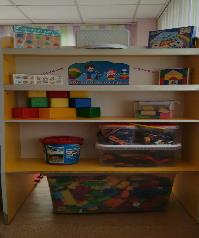 1. Крупный строительный конструктор.2. Средний строительный конструктор.3. Набор  мелкого  строительного  материала, имеющего основные детали.                  4. Конструкторы типа «Лего».	5. Мозаики разных форм и размеров.6. Деревянный конструктор ( кубики).Уголок краеведения Цель: Формирование	основ  патриотического воспитанияОбеспечение: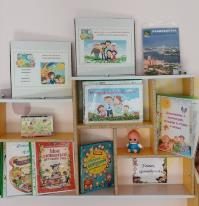 1. Дидактическая игра « Наш детский сад».2. Дидактическая игра « Дружная семейка».3. Фотоальбом группы « Пчелки».4. Стихи « Мой любимый детский сад».5. Книга « Правила поведения для воспитанных детей».6. Сборник пословиц, поговорок, загадок о семье.7. Альбом « Наша дружная семья»Уголок по правилам дорожного движения « Светофорчик»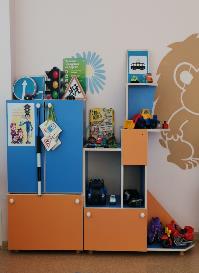 Цель: Ознакомление со светофором, с правиламиповедения в соответствии со световыми сигналамисветофора.Обеспечение:1. Полотно с изображением дорог, пешеходных переходов.2. Светофор из картона.3. Грузовые, легковые машины, паровоз, самолет, машина полиции, мотоциклы.4. Фигурки людей и животных.5. Дорожные знаки, жезл, фуражки.6. Дидактическое пособие « правила поведения на дороге».7. Дидактическая игра « Юный пешеход».Уголок художественного творчества «Веселые ладошки»Цель: Развитие пальчиковой моторики,	тактильных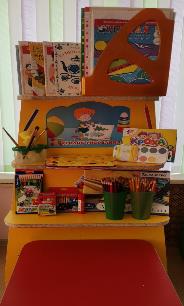 ощущений, цветовосприятия и цветоразличения, творческих способностей.	 Обеспечение:1. Толстые   восковые   мелки,   цветной   мел, цветные карандаши (12 цветов), гуашь, пластилин, акварельные краски.		2. Цветная   и   белая   бумага,   картон.                                                                3. Кисти,  кисти – спонжы,  трафареты.                                       – 4. Стаканчики, салфетки из ткани.                                                                                    5. Клеёнки для аппликации, клей.6. Альбомы.7. Раскраски по возрасту.8. Наборы картинок по различным видам росписи ( дымковская, городецкая, гжель, хохлома и т.д.)Уголок дидактических игр « Развивайка»Цель: Формировать представление об окружающем мире, развитие мышления и пальчиковой моторики.Обеспечение: 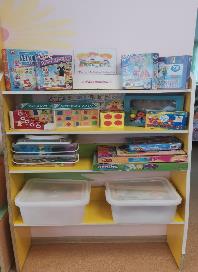 1.Конструктор « Шнуровочка».2. Карточки – пазлы «Что получится».3.  Лото « Птицы».4.  Игра – пазлы « Профессии».5. Игра – пазлы « Наша Родина».6.  Лото « Мир животных».7. Деревянное лото.8. Деревянные пазлы « Морские жители».9. Развивающая игрушка « Дерево».10. Доска - вкладыш «Зайка», «Двор», «Лужок»,                               « Фрукты».11.Мозайка « Сложи рисунок».12. Объемные пазлы – картинки « Божья коровка», «Грибок».13. Большие пазлы «Лунтик», «Тролли».Сенсорно – математический уголок « Давай посчитаем»Цель: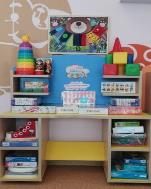 1. Освоение операций вкладывания, наложения, соединения частей в целое.	2. Развитие зрительного восприятия и внимания.3. Формирование обследовательских навыков.	4. Знакомство	с геометрическими	фигурами иформами предметов.		5.Обучение группировки предметов  по  цвету,  размеру, форме.6.Выявление отношения групп предметов по количеству	и числу (много, мало, один).	Обеспечение: 1. Матрешки.2. Пирамидки.3. Конструктор « Шнуровка».4. Набор   объемных   тел   для   сериации   по величине из 3-5 элементов (цилиндров, брусков и т.п.). 5. Счетный материал в наборе.6. Комплект  геометрических  фигур,  предметов различной   геометрической   формы.7. Набор объемных тел (кубы, цилиндры, бруски, шары, диски).8. Мозаика (восьмигранная, цветная, крупная).9. Наборы картинок для группировки, до 4-6 в каждой группе: домашние животные, дикие животные, животные с детенышами, птицы, рыбы, деревья, цветы, овощи, фрукты, продукты питания, одежда, посуда, мебель, транспорт, предметы обихода. 10. Лото « Легкий счет».11. Наборы кубиков с цветными гранями .12. Цифры на магнитах.13. Деревянные кеды « Шнуровка».14. Разрезные предметные картинки, разделенные  на  2-4  части.  Книжный уголок « В гостях у книжки»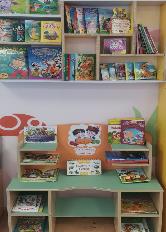 Цель и задачи: формирование интереса к книге, умение бережно обращаться с книгой. Приучать детей слушать сказки, рассказы, стихи и т.д.Обеспечение: 1. Тематическая подборка детской художественной литературы.2.  Лото «Алфавит».3. Портреты детских писателей.4. Книжки – малышки.Музыкальный уголок« До, ре, ми »Театральный уголок « По страницам сказок»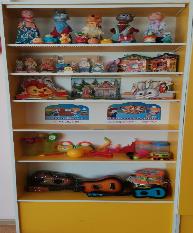 Цель: развитие творчества детей на основе литературных произведений. Формирование умения ставить несложные представления. Развитие интереса к театрально-игровой деятельности.Обеспечение театрального уголка:1. Набор масок сказочных животных, персонажей, костюмы, атрибуты.2. Кукольный театр « Колобок».3. Настольный театр « Теремок», « Репка».4. Пальчиковый театр « Три медведя».5. Маски для сказки « Волк и семеро козлят»6. Костюмы для ряжения.Цель: развитие музыкальных, творческих способностей ребенка в процессе самостоятельной деятельности.Обеспечение:1. Магнитофон.2.  CD-диски.3. Иллюстрации музыкальных инструментов.4. Музыкальные инструменты: дудочки, барабан, гитара, труба, бубен, маракасы.5. Пластиковые прозрачные емкости с разными наполнителями: горохом, желудями, камешками и др.Уголок уединения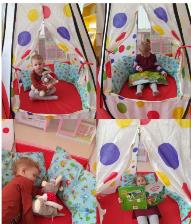 Цель:Преодоление эмоционального дискомфорта дошкольника.Обеспечение:1. Детская палатка.2. Книги, игрушки и т.д. Спортивный уголок « Здоровичок»Цель: стимулировать желания детей заниматься спортом, вести активный образ жизни. Укреплять физическое развитие. Профилактика плоскостопия. Воспитывать у детей осознанное отношение к своему здоровью. Обеспечивать и регулировать уровень двигательной активности детей в режиме дня.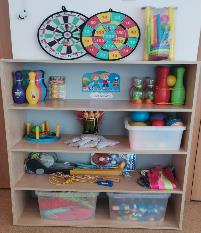 Обеспечение: 1. Мячи большие, средние, малые.2. Обручи.3. Ленты цветные, платочки.4. Кегли.5. Скакалка.6. Мешочки с песком.7. Нетрадиционное спортивное оборудование (змейки из пробок, султанчики)8. Игры: дартц, хоккей, кольцеброс, теннис, бадминтон.9. Массажный коврик.Уголок сюжетно-ролевых игрЦель: 1. Формирование	 ролевых действий.2. Стимуляция	 сюжетно - ролевой игры.              3.Формирование коммуникативных навыков  в игре.				4.Развитие подражательности и творческих способностей.Парикмахерская « Кудряшка»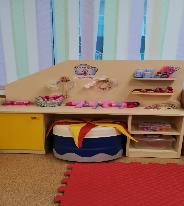 Цель: Познакомить детей с профессией парикмахера, косметолога, стилиста, воспитывать культуру общения, расширить словарный запас детей.Обеспечение: 1.Ободки, заколки.2. Набор «Парикмахера».3  Косметика, сумочки, телефон, очки.Кухня « Поварята»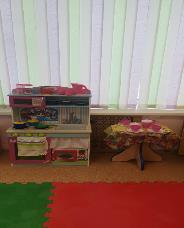 Цель: Формировать представления детей о работе людей   в ресторанах, кафе, детском саду. Как трудится дома мама. Учить выполнять различные роли   в соответствии с сюжетом игры. Развивать наглядно-действенное мышление. Воспитывать доброжелательность, умение считаться с интересами и мнением партнеров по игре. Расширять словарный запас детей. Обеспечение:1. Муляжи фруктов. овощей, хлебобулочные изделия, кондитерские изделия.2. Микроволновая печь.3. Набор посуды.4. Кофейный набор.5. Фартук.Больница « Айболит» 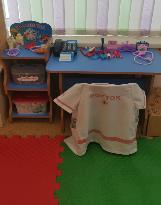 Цель: Учить детей уходу за больными и пользованию медицинскими инструментами, воспитывать в детях внимательность, чуткость, состраданию, расширять словарный запас.Обеспечение: 1. Медицинский халат, шапочка доктора.2. Набор «Доктора».3. Кушетка для кукол.4. Телефон, игрушечные таблетки.Магазин « Кроха»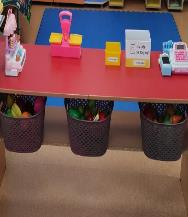 Цель: Дать представление о магазине, его роли в обществе                       и жизни каждого человека, о разнообразии магазинов и их назначении.Обеспечение: 1. Муляжи овощей, фруктов, кондитерских изделий.2.  «Чеки», «деньги», ценники.3.  Кошельки, сумки.4.  Касса, весы.5.  Мороженица.А также есть куклы, кроватка и коляски для обыгрывания сюжетно-ролевой игры « Дочки – матери».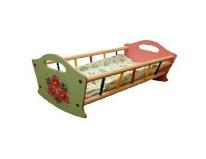 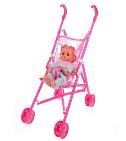 Природно – экологический уголок « Наш Мир»Цель и задачи: Обогащение представлений детей о многообразии природного мира. Воспитания любви               и бережного от ношения к природе и окружающему миру в целом. Приобщение детей                 к уходу за растениями. Формирование начал экологической культуры, первоначальной системы ценностных ориентиров. Развитие мышление, любознательности, познавательной активности.  Обеспечение: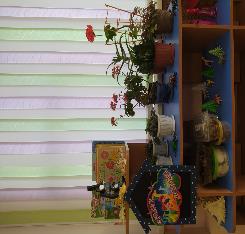 1. Дидактические картинки: «Времена года», «Растения», «Насекомые», «Грибы», «Домашние животные», «Дикие животные», «Птицы», «Морские обитатели.2. Микроскоп. 3. Книги.4. Природные материалы в контейнерах: песок, вода, камешки, ракушки, шишки, крупы и т.д.5. Инструменты для ухода за растениями, лейки, губки для вытирания пыли с листьев, которыми пользуется воспитатель, по возможности привлекая к труду детей.6. Песочные часы.7. Дидактические игры « Сложи картинку», « Кто это?»8. Фигуры животных, рыб и птиц.9. Комнатные растения.10. Халатик, нарукавник.11. Календарь природы.Перечень программ, методической литературы обеспечивающих реализацию образовательной деятельности во второй группе раннего возрастаИнновационная программа дошкольного образования « От рождения до школы», под ред.: Н. Е. Вераксы, Т. С. Комаровой, Э.М. Дорофеевой., 6 изд., 2021.Основная образовательная программа МБДОУ «Детский сад № 93                                             г. Владивосток» разработанная на основе инновационной программы дошкольного образования  «От рождения до школы», под редакцией: Н.Е. Вераксы, Т.С. Комаровой, Э. М. Дорофеевой. « Планы физкультурных занятий с детьми 3- 4 лет» – С.Ю. Федорова.«Развитие речи в детском саду». Младшая группа (3-4 года),  В.В. Гербова.«Формирование  элементарных математических представлений». Младшая группа (3-4 года),  И.А. Помораева,  В.А. Позина.«Ознакомление с природой в детском саду».  Младшая группа ( 3-4 года),  О.А. Соломенникова.«Изобразительная деятельность в детском саду. Конспекты занятий с детьми 3- 4 лет», Т. С. Комарова.« Ознакомление с предметным и социальным окружением: Конспекты занятий с детьми 3- 4 лет», О. В. ДыбинаХрестоматия для чтения детям в детском саду и дома.Игры – занятия на прогулке с малышами. Для занятий с детьми 2-4 лет,                           С. Н. Теплюк.Развивающие игры для детей 2-7 лет. Е. Н. Михина.Перечень художественной, научной литературы и электронных пособий:Сентябрь/ Октябрь/ НоябрьРусский фольклорПесенки, потешки:« Пальчик – мальчик…».« Заинька, попляши…».« Ночь пришла…».« Сорока, сорока…».« Еду – еду к бабе, к деду…».« Тили – бом! Тили – бом!...».Сказки:1. « Колобок», обр. К. Ушинского.      2. « Волк и козлята», обр. А. Н. Толстого.            3. « Кот, петух и лиса», обр. М. Боголюбской.Фольклор народов мира            Песенки:« Кораблик», « Храбрецы» англ., обр. С. Маршака.            2. « Что за грохот» пер. с латыш. С. Маршака.            3. « Помогите!», пер. с чеш. С. Маршака.            Сказки:            1. « Рукавичка», укр., обр. Е. Благининой.            2. « Два жадных медвежонка», венг., обр.А. Краснова и В. Важдаева. « Упрямые козы», узб., обр. Ш. Сагдуллы.Произведения поэтов и писателей России             Поэзия:            1. « Осень» К. Бальмонт.« Зайчик» А. Блок.« Дуют ветры…»( из стихотворения « Русская песня») А. Кольцов.« Осень наступила…» А. Плещеев.« Колыбельная песня» А. Майков.« Ветер, ветер ты могуч»( из « Сказки о мертвой царевне и о семи богатырях») А. Пушкин.« Приставалка» С. Черный.« Про Катюшу» С. Черный.« Зоосад», « Жираф», « Зебры», « Белые медведи», «Страусенок», Пингвин», «Верблюд»,  «Где обедал воробей?» С. Маршак.« Путаница», « Краденое солнце», « Мойдодыр» К. Чуковский.             Проза:« Петушок с семьей», « Уточки» К. Ушинский.« Медвежонок Бурик» Т. Александровна.« Как мы ездили в зоологический сад», « Как мы в зоосад приехали». « Зебра», « Слоны»,  « Как слон купался» Б. Житков.« Умная птичка» М. Зощенко.« Про друзей», « Когда не хватает друзей» Г. Цыферов.« Так и не так» К. Чуковский.Произведения поэтов и писателей разных стран         Поэзия:Г. Виеру « Ежик и барабан», пер. с молд. Я. Акима.П. Воронько « Хитрый ежик», пер. с укр. С. Маршака.Л. Милева « Быстроножка и Серая Одежка», пер. с болг. М. Маринова. А. Милн. « Три лисички», пер. с англ. Н. Слепаковой.            Проза:Д. Биссет. « Лягушка в зеркале», пер. с англ. Н. Шерешевской. Л. Муур. « Крошка Енот и Тот, кто сидит в пруду», пер. с англ. О. Образцовой.Ч. Янчарский, « Игры», « Самокат», пер. с польск. В. Приходько.Декабрь/ Январь / ФевральРусский фольклор            Песенки, потешки, заклички: « Как у нашего кота…». « Сидит белка на тележке…». « Кисонька – мурысенька…». « Ай, качи, качи, качи…». « Жили у бабуси…». « Чики-чики- чикалочки…». « Заря – заряница…».            Сказки: « Гуси – лебеди», « Снегурочка и лиса», обр. М. Булатова. « Лиса и заяц», обр. В. Даля.Фольклор народов мира             Песенки:« Маленькие феи», англ., обр. С. Маршака. « Купите лук…», пер. с шотл. И Токмаковой.             Сказки:« У солнышка в гостях», пер. с словац. С. Могилевской и Л. Зориной. « Лиса – нянька», пер. с финск. Е. Сойни. « Храбрец – молодец», пер. с болг. Л. Грибовой.Произведения поэтов и писателей России             Поэзия:« Кто это?» С. Гродецкий. « Свет наш, солнышко!», « Месяц, месяц…» ( из « сказки и мертвой царевне и семи богатырях»  А. Пушкин. « Курица с цыплятами», « Бычок» В. Берестов.« Как мыши с котом воевали» Н. Заболоцкий. « Тихая сказка» С. Маршак. « Что такое хорошо и что такое плохо?» В. Маяковский. « Муха – цокотуха», « Ежики смеются», « Елка» К. Чуковский.             Проза: « Сказка про храброго зайца – длинные уши, косые глаза, короткий хвост» Д. Мамин – Сибиряк. « Маша – растеряша», « Снег идет» Л. Воронкова. « Ступеньки» Н. Носов. « Храбрый еж» Д. Хармс. « Петушки» А. Н. Толстой.Произведения поэтов и писателей разных стран             Поэзия:Н. Забила « Карандаш», пер. с укр. З. Александровой.С. Капутикян « Кто скорее допьет?», пер. с арм. Т. Спендиаровой.             Проза:Е. Бехлерова « Капустный лист», пер. с польск. Г. Лукина. А. Босев « Трое», пер. с болг. В. Викторова. Б. Поттер, « Ухти – пухти», пер. с англ. О. Образцовой. Й. Чапек, « Трудный день», « В лесу», « Кукла Яринка», пер. с чеш.  Г. Лукина.Март/ Апрель/ МайРусский фольклор            Песенки, потешки, заклички:« Травка -  муравка…». « На улице три курицы…». « Тень, тень – потетень…». « Курочка – рябушечка…». « Дождик, дождик, пуще…». « Божья коровка…». « Радуга – дуга…»            Сказки: « Бычок – черный бочок, белые копытца», обр.  М. Булатова. « У страха глаза велики», обр. М. Серовой. « Теремок», обр. Е. Чарушина.Фольклор народов мира             Песенки:« Три зверолова», англ. обр. С. Маршака. « Разговор лягушек», « Несговорчивый удод», пер. с чеш. С. Маршака.             Сказки:« Пых», белорус., обр. Н. Мялика. « Лесной мишка и проказница мышка», латыш., обр. Ю. Ванага, пер. Л. Воронковой. « Коза – дереза», укр. обр. Е. Благиной. « Петух и лиса», пер. с шотл. М. Клягиной – Кондратьевой. « Свинья и коршун», сказка народов Мозамбика, пер. с португ. Ю. Чубкова.Произведения поэтов и писателей России              Поэзия:« Комарики – макарики», К. Бальмонт. « Все она», И. Косяков. « Ласточка примчалась…» ( из новогреческих песен), А. Майков. « Весна» ( в сокр.), А. Плещеев. « Девочка чумазая», А. Барто и П. Барто. « Сказка об умном мышонке», С. Маршак. « Что ни страница – то слон, то львица», В. Маяковский. « Песенка друзей», С. Михалков. « Жадина», Э. Мошковская. « Медведь», И. Токмакова. « Айболит», « Чудо – дерево», « Черепаха», К. Чуковский.             Проза:« Птица свила гнездо…», « Таня знала буквы…», « У Вари был чиж…», Пришла весна…», Л. Толстой. « Васька», « Лиса Патрикеевна», К. Ушинский. « Купание медвежат», В. Бианки. « Синий шалашик», Ю. Дмитриев. « Маша и Ойка», « Когда можно плакать», « Сказка о невоспитанном мышонке», С. Прокофьева. « Три котенка», В. Сутеев. « Еж», « Лиса», А. Н. ТолстойПроизведения поэтов и писателей разных стран             Поэзия:А. Босев, « Дождь», пер. с болг. И. Мазнина.« Поет зяблик», пер. с болг. И. Токмаковой.С. Капутикян, « Маша не плачет», пер. с арм. Т. Спендиаровой.М. Карем, « Мой кот», пер. с франц. М. Кудиновой.             Проза:О. Альфаро, « Козлик – герой», пер. с испан., Т. Давитьянц.О. Панку – Яшь, « Покойной ночи, Дуку!», пер. с рум. М. Олсуфьева.« Не только в детском саду» ( в сокр.), пер. с рум. Т. Ивановой.Полная хрестоматия для детского садаХрестоматия  « Для чтения детям в детском саду и дома» 1-3 года.                                                                                                                  Приложение 1      Примерный перечень оборудования и материалов для образовательных организаций, реализующих Программу на основе ФГОСмладшая  группа общеразвивающей направленности (3-4 года)Игровая деятельность1Ковальчук Анна СергеевнаВоспитатель, 1 квалификационная категория2Горюнова Марианна СергеевнаВоспитатель№ФИО ребенкаДата рождения1Абраменко Макар Никитич05.02.20182Бакулина Варвара Константиновна27.01.20183Белоцерковский Сергей Иванович30.04.20184Борисенко Екатерина Романовна16.01.20185Буторин Артур Васильевич13.03.20186Галюк Александра Антоновна20.08.20187Грицай Алина Леонидовна16.06.20188Дюндик Арина Вячеславовна16.03.20189Зорин Николай Валентинович20.04.201810Ковальчук Вероника Вячеславовна27.10.201811Корниенко Владислав Александрович17.04.201812Комплектов Тимофей Ильич08.02.201813Лысик Анна Тимофеевна21.01.201814Мезенцева Мария Романовна18.06.201815Менжулин Макар Романович23.06.201816Олесик Богдан Евгеньевич13.08.201817Рябкова Варвара Александровна20.04.201818Суров Вячеслав Антонович08.04.201819Тимко Екатерина Андреевна05.03.201820Толстихина Анна Сергеевна12.05.201821Чупахин Александр Григорьевич22.10.201822Югай Вячеслав Евгеньевич22.01.2018Режимный моментМладшая группа (3-4г.)Младшая группа (3-4г.)Младшая группа (3-4г.)Режимный моментдлит.началооконч.Приём детей, свободная игра.1:0007:0008:00Утренняя гимнастика.0:1008:0008:10Подготовка к завтраку, завтрак, дежурство.0:3008:1008:40Утренний круг0:2008:4009:00Игры, кружки, занятия, занятия со специал.1:0009:0010:00Второй завтрак0:1010:0010:10Подготовка к прогулке, прогулка1:5010:1012:00Возвращение с прогулки, игры, занятия0:2012:0012:20Подготовка к обеду, обед, дежурство0:4012:2013:00Подготовка ко сну, чтение перед сном, днев. сон2:1013:0015:10Постепенный подъём. профилактические физкультурно – оздоровительные процедуры0:2015:1015:30Подготовка к полднику, полдник0:2015:3015:50Игры, кружки, занятия, занятия со специал.1:0015:5016:50Вечерний круг0:1016:5017:00Подготовка к прогулке, прогулка1:2017:0018:20Возвращение с прогулки, подготовка к ужину, ужин, уход детей домой0:4018:2019:00Дни неделиБазовый вид деятельностиПонедельник1. Ознакомление с окр. миром         09.00-09.15                                                                                                            2. Музыкальное                                 09.25-09.40Вторник1 Математическое развитие             09.00-09.15                                                                                                           2. Физкультура                                  09.25-09.40Среда1. Рисование                                      09.00-09.15                                                                                                            2. Музыкальное                                 09.25-09.40Четверг1. Конструирование, работотех.      09.00-09.15                                                                                                                                  2. Физкультура                                  09.25-09.40         Пятница1. Развитие речи                                09.00-09.15                                                                                                                            2. Лепка/аппликация/руч.труд         09.20-09.35                                                                                                                                                                                                                              3. Физическая культура(на прогулке).Тип материалаНаименованиеКоличествона группуИгрушки-Куклы крупные (35-50 см)4персонажи иКуклы средние (20-30 см)4Звери и птицы объемные и плоскостные на20подставках (мягкие, ПВХ, деревянные, 10-15 см.)20подставках (мягкие, ПВХ, деревянные, 10-15 см.)Набор плоскостных фигурок (среднего размера) на2подставках: сказочные персонажи2подставках: сказочные персонажиНабор солдатиков (среднего размера)1Фигурки-человечки (объемные, 10-15 см)10Фуражка/бескозырка3Каска2Набор масок сказочных животных3Игрушки –Набор чайной посуды (крупной и средней)3предметыНабор кухонной посуды (крупной и средней)3Ведерки5Молоток (пластмассовый)1Набор овощей и фруктов (объемные муляжи)3Комплект кукольных постельных принадлежностей2Утюг2Гладильная доска1Грузовик (крупный, деревянный или3 пластмассовый)3 пластмассовый)Автомобили с открытым верхом, крупные2 Автомобили с открытым верхом, средних размеров5 Паровоз и вагончики с открытым верхом, средних1Самолет, средних размеров11Кукольные коляски (складные)22Конь или другие животные на колесах/качалка11Набор медицинских принадлежностей33(фонендоскоп, градусник, шпатель)3Полосатый жезл11Телефон33Весы21Сумки, корзинки, рюкзачки67 Маркеры игровогоМаркеры игровогоМаркеры игровогоКукольный стол (крупный)1пространствапространстваКукольный стул (крупный)4Кукольная кровать2Кукольный диванчик1Шкафчик для кукольного белья1Кухонная плита/шкафчик (соразмерная ребенку)1Ширма – остов домика1Ширма – остов автобуса (вагончика) с рулем1Ширма-прилавок1Набор мебели для кукол среднего размера1Бензоколонка (крупная)1ПолифункциональПолифункциональОбъемные модули (набивные и надувные: кубы,6ные материалыные материалывалики, параллелепипеды)Крупный строительный набор1Ящик с мелкими предметами-заместителями1Куски ткани (полотняной, разного цвета, 1х1 м)3Продуктивная деятельностьТип материалаТип материалаНаименованиеКоличествоКоличествона группуна группуДля рисованияДля рисованияДля рисованияНабор цветных карандашей (12 цветов)Набор цветных карандашей (12 цветов)на каждого ребенкана каждого ребенкана каждого ребенкаНабор фломастеров (12 цветов)Набор фломастеров (12 цветов)на каждого ребенкана каждого ребенкана каждого ребенканабор из 12 цветов нанабор из 12 цветов нанабор из 12 цветов накаждого ребенка икаждого ребенка икаждого ребенка иГуашь (12 цветов)Гуашь (12 цветов)дополнительно 2 банкидополнительно 2 банкидополнительно 2 банкибелого и 2 банки желтогобелого и 2 банки желтогобелого и 2 банки желтогоцветовцветовцветовКруглые кисти (беличьи, колонковые №№ 10-14)Круглые кисти (беличьи, колонковые №№ 10-14)на каждого ребенкана каждого ребенкана каждого ребенкаЕмкость для промывания ворса кисти от краскиЕмкость для промывания ворса кисти от краскипо одной на двоих детейпо одной на двоих детейпо одной на двоих детей(0,5 л)(0,5 л)по одной на двоих детейпо одной на двоих детейпо одной на двоих детей(0,5 л)(0,5 л)Салфетка из ткани, хорошо впитывающей воду, дляСалфетка из ткани, хорошо впитывающей воду, дляосушения кисти после промывания и приосушения кисти после промывания и прина каждого ребенкана каждого ребенкана каждого ребенканаклеивании готовых форм (15x15)наклеивании готовых форм (15x15)Подставки для кистейПодставки для кистейна каждого ребенкана каждого ребенкана каждого ребенкаБумага различной плотности, цвета и размера,Бумага различной плотности, цвета и размера,которая подбирается педагогом в зависимости откоторая подбирается педагогом в зависимости отна каждого ребенкана каждого ребенказадач обучениязадач обученияДля лепкиДля лепкиГлина, подготовленная для лепкиГлина, подготовленная для лепки0,5 кг. на каждого ребенка0,5 кг. на каждого ребенкаПластилинПластилин3 коробки на одного3 коробки на одногоребенкаребенкаДоски (20x20)Доски (20x20)на каждого ребенкана каждого ребенкаПечатки для нанесения узора на вылепленноеПечатки для нанесения узора на вылепленное1-2 шт. на каждого1-2 шт. на каждогоизделиеизделиеребенкаребенкаСалфетка из ткани, хорошо впитывающей водуСалфетка из ткани, хорошо впитывающей водуна каждого ребенкана каждого ребенка(30x30), для вытирания рук во время лепки(30x30), для вытирания рук во время лепкина каждого ребенкана каждого ребенка(30x30), для вытирания рук во время лепки(30x30), для вытирания рук во время лепкиДля аппликацииДля аппликацииГотовые формы для выкладывания и наклеивания вГотовые формы для выкладывания и наклеивания вна каждого ребенкана каждого ребенказависимости от программных задачзависимости от программных задачна каждого ребенкана каждого ребенказависимости от программных задачзависимости от программных задачЩетинные кисти для клеяЩетинные кисти для клеяна каждого ребенкана каждого ребенкаПластины, на которые дети кладут фигуры дляПластины, на которые дети кладут фигуры дляна каждого ребенкана каждого ребенканамазывания клеемнамазывания клеемна каждого ребенкана каждого ребенканамазывания клеемнамазывания клеемРозетки (баночки) для клеяРозетки (баночки) для клеяна каждого ребенкана каждого ребенкаПодносы для форм и обрезков бумагиПодносы для форм и обрезков бумагина каждого ребенкана каждого ребенкаДляДляКрупногабаритные деревянные напольныеКрупногабаритные деревянные напольные1-2 набора на группу1-2 набора на группуконструированияконструированияконструкторыконструкторы1-2 набора на группу1-2 набора на группуконструированияконструированияконструкторыконструкторыКомплект больших мягких модулей (22-52Комплект больших мягких модулей (22-52один на группуодин на группуэлемента)элемента)один на группуодин на группуэлемента)элемента)Набор мелкого строительного материала, имеющегоНабор мелкого строительного материала, имеющегоосновные детали (кубики, кирпичики, призмы,основные детали (кубики, кирпичики, призмы,на каждого ребенкана каждого ребенкакороткие и длинные пластины)короткие и длинные пластины)Конструкторы, позволяющие детям (и мальчикам, иКонструкторы, позволяющие детям (и мальчикам, и4 на группу4 на группудевочкам) проявить свое творчестводевочкам) проявить свое творчествоНаборы из мягкого пластика для плоскостногоНаборы из мягкого пластика для плоскостного5 на группу5 на группуконструированияконструированияПознавательно-исследовательская деятельностьПознавательно-исследовательская деятельностьПознавательно-исследовательская деятельностьПознавательно-исследовательская деятельностьТип материалаНаименованиеКоличествоКоличествона группуна группуОбъекты дляПирамидки (из 6-10 элементов), окрашенные в6 6 исследования восновные цветадействииСтержни для нанизывания с цветными кольцами,6шарами и т.п. (из 5-7 элементов)Объемные вкладыши из 5-10 элементов (миски,4конусы, коробки с крышками разной формы)Матрешки (из 5-7 элементов)3 3 Доски-вкладыши (с основными формами,6 6 разделенными на 2-3 части)6 6 разделенными на 2-3 части)Рамки-вкладыши с цветными (6 цветов)55монолитными и составными формами, разными повеличинеНабор цветных палочек (по 5-7 каждого цвета)2Набор кубиков с цветными гранями (7 цветов)1Набор объемных геометрических тел1Наборы объемных тел для сериации по величине из23-5 элементов (цилиндры, бруски и т.п.)Сортировочный ящик с прорезями разной формы1(Сегена, Венгера, дом-сортировщик)1(Сегена, Венгера, дом-сортировщик)Набор плоскостных геометрических форм1Мозаика разных форм и цветов, крупная3Набор для забивания: молоточек с втулками1(пластмассовые)1(пластмассовые)Набор для завинчивания (верстак с отверстиями и1набором винтов, пластмассовые)1набором винтов, пластмассовые)Рамки с 2-3 видами застежек (шнуровка, пуговицы,2крючки, кнопки)2крючки, кнопки)Панно с разнообразными застежками и съемными1элементами1элементами«Чудесный мешочек» с набором объемных1геометрических форм (5-7 элементов)1геометрических форм (5-7 элементов)Красочное панно (коврик) или крупнаямягконабивная игрушка из тканей различной1фактурыИгрушки-головоломки (сборно-разборные из 2-310 элементов)10 элементов)Игрушки-забавы с зависимостью эффекта отдействия (народные игрушки, механические10 заводные)«Проблемный» ящик со звуковым, световым,1механическим эффектами1механическим эффектамиРазноцветная юла (волчок)1Вертушки (ветряные)4 Музыкальная шкатулка1Звучащие инструменты (колокольчики, барабаны,по 1 каждогорезиновые пищалки, молоточки, трещотки и др.)наименованияНабор шумовых коробочек1Набор для экспериментирования с водой: стол-поддон, емкости одинакового и разного объема (4-5)1и разной формы, предметы-орудия для переливанияи вылавливания – черпачки, сачкиНабор для экспериментирования с песком: стол-песочница, формочки разной конфигурации и1размера, емкости, предметы-орудия – совочки,1размера, емкости, предметы-орудия – совочки,лопаткиОбразно-Наборы картинок для группировки (реалистическиесимволическийизображения), до 4-6 в каждой группе:по 1 набору каждойматериалдомашние животные, дикие животные, животные стематикидетенышами, птицы, рыбы, деревья, цветы, овощи,фрукты, продукты питания, одежда, посуда, мебель,фрукты, продукты питания, одежда, посуда, мебель,транспорт, предметы обиходатранспорт, предметы обиходаНаборы предметных картинок для последовательнойНаборы предметных картинок для последовательнойгруппировки по разным признакам (назначениюгруппировки по разным признакам (назначению3 предметов, цвету, величине)предметов, цвету, величине)Наборы парных картинок (та же тематика)Наборы парных картинок (та же тематика)10 Наборы парных картинок типа лото (из 3-4 частей),Наборы парных картинок типа лото (из 3-4 частей),5 та же тематика5 та же тематикаНабор парных картинок типа лото сНабор парных картинок типа лото с1геометрическими формами1геометрическими формамиРазрезные (складные) кубики с предметнымиРазрезные (складные) кубики с предметными4 картинками (4-6 частей)4 картинками (4-6 частей)Разрезные предметные картинки, разделенные на 2-4Разрезные предметные картинки, разделенные на 2-415 части (по вертикали и горизонтали)части (по вертикали и горизонтали)Серии из 3-4 картинок для установленияСерии из 3-4 картинок для установленияпоследовательности событий (сказки, социобытовыепоследовательности событий (сказки, социобытовые10 ситуации)Серии из 4 картинок: части суток (деятельностьСерии из 4 картинок: части суток (деятельность2 людей ближайшего окружения)людей ближайшего окружения)2 людей ближайшего окружения)людей ближайшего окружения)Серии из 4 картинок: времена года (природа иСерии из 4 картинок: времена года (природа и2 сезонная деятельность людей)сезонная деятельность людей)2 сезонная деятельность людей)сезонная деятельность людей)Сюжетные картинки крупного формата (с различнойСюжетные картинки крупного формата (с различнойтематикой, близкой ребенку – сказочной,тематикой, близкой ребенку – сказочной,20 социобытовой)Двигательная деятельностьДвигательная деятельностьТип оборудованияНаименованиеРазмеры, массаРазмеры, массаКол-воТип оборудованияНаименованиеРазмеры, массаРазмеры, массана группуна группуДля ходьбы, бега и равновесияКоврик, дорожка4массажные, со следочкамиКольцо мягкоедиаметр 120 см, высота 30 см,диаметр 120 см, высота 30 см,1диаметр отверстия 60 смКуб деревянныйребро 20 см5Обруч большойдиаметр 95-100 см1Для прыжковКуб деревянныйребро 20 см5Мяч-попрыгунчикдиаметр 50 см2Обруч малыйдиаметр 50-55 см5Шнур короткийдлина 75 см5Для катания,Кегли (набор)1бросания, ловлиМешочек с грузом малыймасса 150-200 г2Мяч резиновыйдиаметр 10 см5Для ползанья иЛабиринт игровой1лазаньяПолукольцо мягкоедиаметр 120 см высота 30 см1диаметр 5-6 смДляКолечко резиновоедиаметр 5-6 см10общеразвивающихЛента цветная (короткая)длина 50 см10упражненийМяч массажныйдиаметр 8-10 см10Обруч плоскийдиаметр 40 см10Палка гимнастическаядлина 75-80 см10короткаяФлажок10